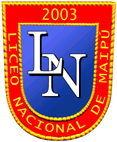 LECTURA DOMICILIARIA 2020SÉPTIMO AÑO BÁSICOOBRAAUTOREDITORIALEVALUACIÓNEmilia y la Dam NegraAntología de relatos míticosJacqueline Balcells y Ana María GuiralesAnónimoAndrés Bello(Fotocopia)Semana 9-13 de marzoSemana del 23 al 31 de marzoEl cantar de los Nibelungos.El Fantasma de Canterville.AnónimoOscar Wilde TusquetsZig-ZagSemana 13-17 de abrilSemana 4-8 de mayoPercy Jackson y el Ladrón del RayoEl niño del piyama a rayasRick RiordanJohn BoyneSalamandraSalamandraSemana 25-29 de mayoSemana 15-19 de junioEl avaro / El Médico a Palos Narraciones extraordinarias (selección)MoliéreEdgar Allan PoeZig-ZagZig - ZagSemana del 3-7 de agostoSemana 24-28 de agostoÁnimas de día claro / Como en SantiagoAlejandro Sieveking / Daniel BarrosZig – ZagSemana 21-25 de septiembreMi Planta de Naranja LimaJosé Mauro de Vasconcelos Zig-ZagSemana 13-16 de octubreLibro a elección Noviembre